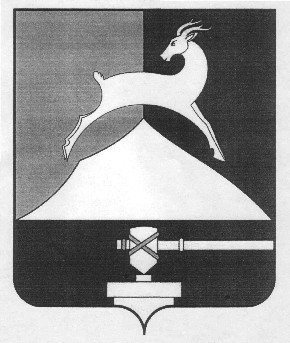 Администрация Усть-Катавского городского округаЧелябинской областиПОСТАНОВЛЕНИЕОт  02.09. 2016г.						                                           № 1049Об утверждении Порядка предоставления субсидий субъектаммалого и среднего предпринимательства за счет средств бюджета Усть-Катавскогогородского округа в 2016 годуВ соответствии с Бюджетным кодексом Российской Федерации от 31.07.1998г. № 145-ФЗ, Федеральным законом от 24.07.2007г. № 209-ФЗ «О развитии малого и среднего предпринимательства в Российской Федерации», Федеральным законом от 06.10.2003г. № 131-ФЗ «Об общих принципах организации местного самоуправления в Российской Федерации», государственной   программой Челябинской области «Комплексная поддержка и развитие малого и среднего предпринимательства в Челябинской области на 2015-2017 годы»  от  19.11.2014 г. № 594-П, Уставом Усть-Катавского городского округа, в целях реализации муниципальной программы «Развития малого предпринимательства в Усть-Катавском городском округе на 2015-2017 годы», утвержденной постановлением администрации Усть-Катавского городского округа от 17.09.2014г. № 1029,администрация Усть-Катавского городского округа ПОСТАНОВЛЯЕТ:     1. Утвердить прилагаемый Порядок предоставления  субсидий субъектам малого и среднего предпринимательства за счет средств  бюджета Усть-Катавского городского округа в 2016 году.     2.Общему отделу администрации Усть-Катавского городского округа (Толоконникова О.Л.) обнародовать на информационном стенде и разместить на5 официальном сайте администрации Усть-Катавского городского округа (www.ukgo.su) данное постановление.     3.Организацию выполнения настоящего постановления возложить на заместителя главы Усть-Катавского городского округа – начальника Управления  имущественных и земельных отношений Самарина К.А.     4.Контроль за исполнением настоящего постановления оставляю за собой.Глава Усть-Катавского                                                                      С.Д.Семковгородского округа                                                                                                                           УТВЕРЖДЕН:постановлением администрацииУсть-Катавского городского округа                  от 02.09.2016г. №  1049                                                            Порядокпредоставления субсидий субъектам  малого и среднего предпринимательства за счет средств  бюджета Усть-Катавского  городского округа в 2016 году
I. Общие положения1.Настоящий Порядок предоставления  субсидий субъектам малого и среднего предпринимательства за счет средств бюджета Усть-Катавского городского округа в 2016 году на возмещение затрат на возмещение затрат по уплате первого взноса (аванса) по договорам лизинга, на уплату  лизинговых платежей по договорам лизинга и на возмещение затрат, связанных с приобретением оборудования в целях создания, и (или) развития, и (или) модернизации производства товаров (работ, услуг) (далее именуется - Порядок) определяет цели, условия и правила предоставления за счет средств  бюджета субсидий субъектам малого и среднего предпринимательства (далее именуются - СМСП), а также критерии отбора СМСП, имеющих право на получение указанных субсидий, и порядок возврата указанных субсидий в случае нарушения условий, установленных при их предоставлении.2. Субсидии СМСП за счет средств  бюджета Усть-Катавского городского округа предоставляются в целях возмещения затрат, связанных с производством (реализацией) товаров, выполнением работ, оказания услуг:по уплате первого взноса (аванса) по договорам лизинга;по уплате  лизинговых платежей по договорам лизинга;на возмещение затрат, связанных с приобретением оборудования в целях создания, и (или) развития, и (или) модернизации производства товаров (работ, услуг) (далее именуется – субсидия на модернизацию).Под оборудованием в настоящем Порядке понимается оборудование, устройства, механизмы, транспортные средства (за исключением легковых автомобилей и воздушных судов), станки, приборы, аппараты, агрегаты, установки, машины, относящиеся ко второй и выше амортизационным группам Классификации основных средств, включаемых в амортизационные группы, утвержденной постановлением Правительства Российской Федерации от 1 января 2002 г. № 1 "О Классификации основных средств, включаемых в амортизационные группы", за исключением оборудования, предназначенного для осуществления оптовой и розничной торговой деятельности СМСП.3. Субсидии предоставляются СМСП при условии:1) государственной регистрации и осуществления приоритетных видов деятельности СМСП на территории Усть-Катавского городского округа. На территории Усть-Катавского городского округа для оказания финансовой поддержки приоритетными видами деятельности субъектов малого и среднего предпринимательства являются виды деятельности ,за исключением  разделов G (кроме кода 45), К, L, М (кроме  кодов 71 и 75), N, О, S (кроме  кодов 95 и 96), Т, U Общероссийского классификатора видов экономической деятельности (ОК 029-2014 (КДЕС Ред. 2).  До момента отмены Общероссийского классификатора видов экономической деятельности (ОКВЭД) ОК 029-2001 (КДЕС Ред. 1) поддержка оказывается субъектам малого и среднего предпринимательства, осуществляющим деятельность в сфере производства товаров (работ, услуг), за исключением видов деятельности, включенных в разделы G (кроме кодов 50, 52.7, 52.71, 52.72, 52.72.1, 52.72.2, 52.74), J, К (кроме  кода 74.2), L, О (кроме  кодов 90, 92 и 93), Р, а также относящихся к подклассу 63.3 раздела I Общероссийского классификатора видов экономической деятельности (ОК 029-2001 (КДЕС ред. 1)). При этом поддержка не может оказываться субъектам малого и среднего предпринимательства, осуществляющим производство и реализацию подакцизных товаров, а также добычу и реализацию полезных ископаемых, за исключением общераспространенных полезных ископаемых;2) отсутствия просроченной задолженности по налогам, сборам и иным обязательным платежам в бюджеты всех уровней и государственные внебюджетные фонды, а так же неналоговым платежам в бюджет Усть-Катавского городского округа (аренда муниципального имущества и муниципальных земельных участков);3) прироста или сохранения среднесписочной численности работников СМСП в текущем календарном году;4) вложения собственных средств СМСП  на приобретение оборудования по договорам лизинга  и на  приобретение оборудования в целях создания, и (или) развития, и (или) модернизации производства товаров (работ, услуг) в  четвертом квартале 2015 года и (или) 2016 году;5) уплаты налогов, сборов и иных обязательных платежей в 2015 году
и 2016 году в бюджеты всех уровней и государственные внебюджетные фонды. 4. Предоставление субсидий СМСП осуществляется в пределах средств, предусмотренных в бюджете Усть-Катавского городского округа на 2016 год, доведенных лимитов бюджетных обязательств  на реализацию муниципальной программы «Развитие малого и среднего предпринимательства в Усть-Катавском городском округе на 2015-2017 годы», утвержденной постановлением администрации Усть-Катавского городского округа от 17.09.2014г. № 1029 и на цели, указанные в пункте 2 настоящего Порядка.5. Для рассмотрения вопроса о предоставлении субсидии СМСП предоставляет в отдел социально-экономического развития и размещения муниципального заказа администрации Усть-Катавского городского округа (далее именуемый – Отдел) следующие документы:1) заявление о предоставлении субсидии (далее именуемое – заявление) по форме согласно приложению 1 к настоящему Порядку;2) заявление  о соответствии вновь созданного юридического лица и вновь зарегистрированного индивидуального предпринимателя условиям отнесения к субъектам малого и среднего предпринимательства, установленным Федеральным законом от 24.07.2007г. № 209-ФЗ «О развитии малого и среднего предпринимательства в Российской Федерации», для вновь зарегистрированных СМСП  (после 1 августа 2016г.), не внесенных в единый реестр субъектов малого и среднего предпринимательства согласно приложению 5 к настоящему Порядку;3)выписку из Единого государственного реестра юридических лиц (индивидуальных предпринимателей), выданную в срок не позднее одного месяца до даты подачи заявления о предоставлении субсидии;4) заверенные СМСП копии документов, подтверждающих право СМСП на осуществление отдельных видов деятельности, если в соответствии с действующим законодательством Российской Федерации для их осуществления требуется специальное разрешение; 5) заверенную СМСП копию расчета по начисленным и уплаченным страховым взносам на обязательное пенсионное страхование в Пенсионный фонд Российской Федерации, страховым взносам на обязательное медицинское страхование в Федеральный фонд обязательного медицинского страхования и территориальные фонды обязательного медицинского страхования плательщиками страховых взносов, производящими выплаты и иные вознаграждения физическим лицам, по состоянию на 1 января текущего календарного года и на последнюю отчетную дату (для вновь зарегистрированных СМСП на последнюю отчетную дату 2016 года), с отметкой уполномоченных органов о принятии формы. В случае сдачи отчетности в уполномоченный орган в электронном виде через информационно-телекоммуникационную сеть Интернет или направления заказным письмом по почте, прилагается документ о приеме отчетности уполномоченным органом или копии описи вложения и квитанции об оплате заказного письма, заверенные СМСП;6) заверенные СМСП копии формы «Сведения о среднесписочной численности работников» за 2015 год с отметкой налогового органа о принятии формы.  В случае сдачи отчетности в уполномоченный орган в электронном виде через информационно-телекоммуникационную сеть Интернет или направления заказным письмом по почте прилагается документ о приеме отчетности уполномоченным органом или копии описи вложения и квитанции об оплате заказного письма, заверенные СМСП; 7) справки из налогового органа, территориальных органов Пенсионного Фонда Российской Федерации и Фонда социального страхования Российской Федерации, Управления имущественных и земельных отношений администрации Усть-Катавского городского округа о состоянии расчетов СМСП по налогам, сборам и иным обязательным платежам в бюджеты всех уровней и государственные внебюджетные фонды, подтверждающие отсутствие задолженности по уплате налогов, сборов и иных обязательных платежей, а также задолженности по уплате пеней, штрафов и иных финансовых санкций по состоянию не позднее одного месяца до даты подачи заявления о предоставлении субсидии;8) копии документов, подтверждающих сумму фактически уплаченных налогов, сборов и иных обязательных платежей в 2015 году в бюджеты всех уровней и государственные внебюджетные фонды (выписка из банка или копии платежных поручений, квитанций об уплате, заверенные СМСП).6. Отдел  размещает информационное сообщение о приеме документов для предоставления субсидии СМСП на официальном сайте администрации Усть-Катавского городского округа в средствах массовой информации (далее – СМИ) не позднее семи календарных дней до даты начала приема документов. Отдел осуществляет прием документов для предоставления субсидий  СМСП в течение тридцати календарных дней, начиная со дня опубликования сообщения в СМИ, в случае недобора заявлений на получение субсидий, Отдел продляет сроки приема  заявлений через средства СМИ.7. Документы, предусмотренные настоящим Порядком, считаются принятыми со дня поступления в Отдел документов, предусмотренных настоящим Порядком, обязанность по представлению которых возложена на СМСП, и их регистрации путем внесения под индивидуальным номером данных в  журнал регистрации заявлений СМСП.8. СМСП вправе не представлять документы, указанные в подпунктах 2-7 пункта 5 настоящего Порядка. В случае если СМСП не были представлены указанные документы, Отдел самостоятельно запрашивает их в соответствии с Федеральным законом от 27 июля 2010 года N 210-ФЗ "Об организации предоставления государственных и муниципальных услуг" в течение пяти рабочих дней со дня поступления в Отдел документов, предусмотренных настоящим Порядком, обязанность по представлению которых возложена на СМСП.9.Отдел в течение пятнадцати рабочих дней со дня окончания срока приема  документов, предусмотренных настоящим Порядком, направляет документы  на Комиссию по проведению  экспертизы документов на представление субсидии (далее именуется - Комиссия) для проведения экспертизы на предмет соответствия требованиям настоящего Порядка, правильности расчета размера субсидии. Результаты оформляется актом. Состав комиссии утверждается постановлением администрации Усть-Катавского городского округа. 10.Документы, предусмотренные настоящим Порядком, считаются принятыми со дня поступления в Отдел полного пакета документов в соответствии с требованиями настоящего Порядка.11.В случае несоответствия представленных документов требованиям настоящего Порядка Отдел информирует СМСП в течение пяти рабочих дней со дня проведения экспертизы в письменном виде. 12. В случае соответствия представленных СМСП документов требованиям настоящего Порядка, Отдел  в течение десяти календарных дней со дня проведения экспертизы представляет их в общественный координационный Совет по развитию малого и среднего предпринимательства в Усть-Катавском городском округе, созданный постановлением  администрации Усть-Катавского городского округа № 960 от 17.08.2012г.  по рассмотрению документов для предоставления в текущем календарном году субсидий СМСП (далее именуется - ОКС).13. ОКС при вынесении рекомендаций о предоставлении субсидии  руководствуется следующими критериями:1) бюджетная эффективность субсидии  (соотношение объема налогов, сборов и иных обязательных платежей, фактически уплаченных СМСП  в 2015 году (для вновь зарегистрированных СМСП в 2016 году)  в бюджеты всех уровней и государственные внебюджетные фонды, и предполагаемого размера субсидии  (в процентах)):свыше 150 процентов -      6 баллов;от 121 до 150 процентов - 5 баллов;от 91 до 120 процентов -   4 балла;от 61 до 90 процентов -     3 балла;от 31 до 60 процентов -     2 балла;0т 11 до 30 процентов -     1 балл;менее 10 процентов -          0 баллов;2) сохранение среднесписочной численности работников СМСП и (или) прирост среднесписочной численности работников СМСП в 2016 году (планируемое  для вновь зарегистрированных СМСП в 2016 году):создание более 5   новых рабочих мест - 6 баллов; создание 4 новых рабочих мест - 5 баллов; создание 3 новых рабочих мест - 4 балла; создание  2 новых рабочих мест - 3 балла;  создание  1  рабочего места - 2 балла;  сохранение рабочих мест от 1 до 5 -2 балла; сохранение рабочих мест с 6 до 10 – 4 балла; сохранение рабочих мест с 11 и выше – 6 баллов;3) социальная эффективность (соотношение среднемесячной заработной платы работников СМСП по состоянию на 1 января 2016 года (для вновь зарегистрированных СМСП на дату подачи заявления) к прожиточному минимуму, определенного для трудоспособного населения Челябинской области по состоянию на 1 января 2016 года (в процентах)):свыше 100 процентов - 6 баллов;от 91 до 100 процентов - 5 баллов;от 81 до 90 процентов -  4 балла;от 71 до 80 процентов -  3 балла;от 61 до 70 процентов -  2 балла;от 51 до 60 процентов -  1 балл;менее 50  процентов  -     0 баллов.14. Документы оцениваются по 6-балльной шкале по каждому критерию, указанному в пункте 13 настоящего Порядка, и суммируются по всем критериям.15. Рекомендации о предоставлении субсидии  принимаются в порядке очередности, начиная с СМСП, набравшего наибольшую сумму баллов.В случае если два и более СМСП набрали равное количество баллов, то при подготовке рекомендации о предоставлении субсидии  учитывается дата поступления в Отдел документов, предусмотренных настоящим Порядком, обязанность по представлению которых возложена на СМСП.16.Рекомендации  ОКСа о предоставлении субсидии  оформляются протоколом. Оформленный протокол подписывается всеми членами   ОКСа  в течение трех рабочих дней со дня оформления протокола. В протоколе  в отношении СМСП - получателей поддержки в форме предоставления субсидий,  должны содержаться следующие сведения:-полное наименование юридического лица (фамилия, имя, отчество индивидуального предпринимателя), основной государственный регистрационный номер записи о государственной регистрации юридического лица (индивидуального предпринимателя);- виды возмещаемых затрат и размеры предоставляемых СМСП субсидий;-ожидаемые результаты хозяйственной деятельности СМСП на текущий финансовый год и критерии в соответствии с пунктом 13 настоящего Порядка.17.Решение о предоставлении (об отказе в предоставлении) субсидии СМСП принимается администрацией Усть-Катавского городского округа с учетом рекомендаций ОКСа в течении пяти рабочих дней со дня подписания протокола ОКСа и оформляется постановлением администрации Усть-Катавского городского округа. 18.Отдел информирует СМСП о принятом решении путем направления телефонограммы, в случае отрицательного решения – в письменном виде, в течение пяти рабочих дней со дня его принятия.19. Субсидии  не предоставляются в случае:1) нарушения срока представления документов, указанного в пункте 6 настоящего Порядка;2) несоблюдения условий предоставления субсидий, указанных в пункте 3 настоящего Порядка;3) осуществления процедуры ликвидации в отношении получателя субсидии  или наличия решений арбитражных судов о признании получателя субсидии несостоятельным (банкротом) и об открытии конкурсного производства;4) выявления в документах, представленных СМСП, недостоверной или искаженной информации;5) если СМСП набрал по сумме баллов «ноль»;6) оказания аналогичной  поддержки (ранее в отношении заявителя – СМСП было принято решение об оказании аналогичной поддержки (поддержки, условия оказания которой совпадают, включая форму, вид поддержки и ее цели) и сроки ее оказания не истекли).20. Для перечисления субсидии  Отдел не позднее семи рабочих дней с даты принятия решения о предоставлении субсидии  СМСП:1) заключает с СМСП соглашение о предоставлении субсидии СМСП (далее именуется - соглашение).В соглашении устанавливаются:- условия, размер и сроки перечисления субсидии;- порядок, сроки и форма представления отчетности о соблюдении условий предоставления субсидии, установленных в подпунктах 3 - 5 пункта 3 настоящего Порядка;- запрет приобретения за счет субсидии иностранной валюты, за исключением операций, осуществляемых в соответствии с валютным законодательством Российской Федерации при закупке (поставке) высокотехнологичного импортного оборудования, сырья и комплектующих изделий;- право Отдела на проведение проверок соблюдения СМСП условий, целей и порядка предоставления субсидии, установленных настоящим Порядком и соглашением;- порядок возврата бюджетных средств, использованных СМСП, в случае установления по итогам проверок нарушения условий, целей и порядка предоставления субсидии, установленных настоящим Порядком и соглашением;- согласие СМСП на осуществление Отделом и  Контрольно-счётной Комиссией Усть-Катавского городского округа   проверок соблюдения СМСП условий, целей и порядка предоставления субсидии, установленных настоящим Порядком и соглашением.21.Отдел после подписания соглашения  формирует полный пакет документов (постановление, подписанные соглашения, копия протокола заседания ОКСа) и направляет его в отдел бухгалтерского учета и отчетности администрации  Усть-Катавского городского округа (далее – Бухгалтерия ).Бухгалтерия на основании представленных документов не позднее трех рабочих дней с даты их получения направляет в финансовое управление администрации Усть-Катавского городского округа  оформленную в установленном порядке заявку на перечисление субсидии. Финансовое управление администрации Усть-Катавского городского округа на основании заявки Бухгалтерии в течение трех рабочих дней осуществляет перечисление денежных средств на расчетный счет получателя субсидии в соответствии с заключенным соглашением.22.В случаях, предусмотренных соглашениями, указанными в пункте 20 настоящего Порядка, остаток субсидий, не использованный в отчетном финансовом году, подлежит возврату в бюджет Усть-Катавского городского округа до 1 марта следующего финансового года.23.Обязательная проверка соблюдений СМСП условий, целей и порядка предоставлений субсидий проводится Отделом и  Контрольно-счётной Комиссией Усть-Катавского городского округа.24.Администрация Усть-Катавского городского округа в течение пяти рабочих дней со дня установления нарушений условий предоставления субсидий,  направляет получателю субсидии  требование о возврате субсидии  по адресам, указанным в приложении 1 к настоящему Порядку.25. Возврат предоставленной субсидии  осуществляется в течение десяти рабочих дней со дня получения получателем субсидии  требования о возврате указанной субсидии.В случае невозврата субсидии в срок, указанный в настоящем пункте, взыскание средств производится в судебном порядке в соответствии с законодательством Российской Федерации.26. В соответствии с подпунктом 4 пункта 5 статьи 14 Федерального закона от 24 июля 2007 года N 209-ФЗ "О развитии малого и среднего предпринимательства в Российской Федерации" СМСП теряет право на получение государственной поддержки в течение трех лет со дня установления нарушений порядка и условий оказания поддержки.II. Предоставление субсидий СМСП на возмещение затрат на уплату первого взноса (аванса)  по договорам лизинга27. Субсидии на возмещение затрат СМСП на уплату первого взноса (аванса) по договорам лизинга предоставляются СМСП при заключении договоров лизинга оборудования с российскими лизинговыми организациями в целях создания и (или) развития либо модернизации производства товаров (работ, услуг) (далее именуются – субсидии по лизингу), действующих
на момент подачи заявления, из расчета не более трех четвертых части произведенных СМСП затрат на уплату первого взноса (аванса). Сумма первого взноса (аванса) принимается к возмещению без налога на добавленную стоимость (далее именуется – НДС). Под первым взносом (авансом) в настоящем Порядке понимается денежная сумма, выплачиваемая лизингополучателем лизингодателю и являющаяся первым лизинговым платежом согласно графику лизинговых платежей или предоплатой (авансом, задатком) по договору лизинга.28. Субсидии по лизингу не предоставляются по договорам лизинга в случае переуступки прав на предмет лизинга.29. Размер субсидий по лизингу, предоставляемых одному СМСП 
в текущем году, не может превышать 200,0 тысяч рублей.30. Для рассмотрения вопроса о предоставлении субсидии по лизингу СМСП представляет в Отдел документы, указанные в пункте 5 настоящего Порядка, а также:заверенные лизинговой компанией копии договора лизинга, графика лизинговых платежей, договора купли-продажи, заключенного российской лизинговой компанией с продавцом имущества, акта приема-передачи имущества, полученного лизингополучателем от лизинговой компании по договору лизинга, справку о начисленных и уплаченных лизинговых платежах;заверенные лизинговой компанией (кредитной организацией плательщика) копии платежных поручений, подтверждающих уплату первого взноса (авансового платежа);заверенные СМСП копии документов, подтверждающих размер собственных средств, направленных на приобретение оборудования в предшествующем году и (или) текущем году (платежных поручений, договоров, счетов, накладных, счетов-фактур);расчет размера субсидии на возмещение затрат на уплату первого взноса (аванса) по договорам лизинга по форме согласно приложению 2 к настоящему Порядку.III. Предоставление субсидий СМСП на возмещение затрат лизинговых платежей по договорам лизинга 31. Субсидии на возмещение затрат СМСП по уплате лизинговых платежей по договорам лизинга, заключенным с лизинговыми компаниями (далее именуются – субсидии по лизингу), предоставляются при условии своевременной оплаты  СМСП лизинговых платежей в соответствии с графиком лизинговых платежей.Субсидии по лизингу не предоставляются по просроченным лизинговым платежам.32.Субсидии по лизингу предоставляются СМСП в виде:возмещения части затрат, связанных с уплатой СМСП лизинговых платежей, за исключением части лизинговых платежей на покрытие дохода лизингодателя, из расчета не более три четвертых ставки рефинансирования Центрального  банка Российской Федерации, действовавшей на момент уплаты процентов СМСП от остаточной стоимости предмета лизинга без учета налога на добавленную стоимость (далее именуется – НДС) для плательщиков НДС, на первое число каждого месяца в течение срока действия договора лизинга33. Субсидии по лизингу не предоставляются по договорам лизинга:- обязательства по уплате которых исполнены и оплачены до 01 января 2016 года;- если СМСП является аффилированным лицом по отношению к лизингодателю (лизинговой компании) или к предыдущему собственнику оборудования, приобретаемого в лизинг;- в случае переуступки прав на предмет лизинга.34. Размер субсидий по лизингу, предоставляемых одному СМСП 
в текущем календарном году, не может превышать 200 тысяч рублей.35. Для рассмотрения вопроса о предоставлении субсидии по лизингу СМСП представляет в Отдел документы, указанные в пункте 5 настоящего Порядка, а также:- заверенные лизинговой компанией копии договора лизинга, графика лизинговых платежей, договора купли-продажи, заключенного российской лизинговой компанией с продавцом имущества, акта приема-передачи имущества, полученного лизингополучателем от лизинговой компании по договору лизинга, справка о начисленных и уплаченных лизинговых платежах;- заверенные лизинговой компанией (банком плательщика) копии платежных поручений, подтверждающих уплату авансовых платежей;- заверенные СМСП копии документов, подтверждающие размер собственных средств направленных на приобретение оборудования  (платежных поручений, договоров, счетов, накладных, счетов-фактур);- расчет размера субсидии по лизингу по форме согласно приложению 3 к настоящему Порядку.IV. Предоставление субсидий на возмещение затрат СМСП на приобретение оборудования в целях создания, и (или) развития, и (или) модернизации производства товаров (работ, услуг)36. Субсидия на модернизацию предоставляется из расчета пятидесяти процентов от произведенных СМСП затрат, связанных с приобретением оборудования в целях создания, и (или) развития, и (или) модернизации производства товаров (работ, услуг). Стоимость приобретаемого оборудования принимается к возмещению без учета налога на добавленную стоимость (для плательщиков  НДС).37. Субсидии на модернизацию предоставляются СМСП по договорам, обязательства по которым исполнены и оплачены не ранее 1 октября 2015 года.38. Размер субсидии на модернизацию, предоставляемой одному СМСП, не может превышать  800 тысяч рублей.39. Для рассмотрения вопроса о предоставлении субсидии на модернизацию СМСП представляет в Отдел документы, указанные в пункте 5 настоящего Порядка, а также:-заверенные банком копии платежных поручений, квитанций к  приходным  кассовым ордерам (до 100,0 тысяч рублей), подтверждающих приобретение в собственность оборудования  в целях создания, и (или) развития, и (или) модернизации производства товаров (работ, услуг);-заверенные СМСП (юридические лица) копии документов, подтверждающих приобретение оборудования в собственность  в целях создания, и (или) развития, и (или) модернизации производства товаров (работ, услуг): договоры, счета, накладные, акты ввода в эксплуатацию, акты о приеме-передаче объекта основных средств, счета-фактуры. Заверенные СМСП копии бухгалтерских документов, подтверждающих постановку на баланс указанного оборудования;-заверенные СМСП (индивидуальные предприниматели) копии документов, подтверждающих размер собственных средств СМСП, направленных на приобретение оборудования в целях создания, и (или) развития, и (или) модернизации производства товаров (работ, услуг): договоры,  накладные, акты  приема-передачи, счета-фактуры; квитанции к приходным кассовым ордерам (до 100,0 тысяч рублей, в случае расчетов наличными денежными средствами);-расчет размера субсидии на возмещение затрат на приобретение оборудования в целях создания, и (или) развития, и (или) модернизации производства товаров (работ, услуг) по форме согласно 4 к настоящему Порядку.Приложение 1к Порядку предоставления субсидий субъектам малого и среднего предпринимательства за счет средств  бюджета Усть-Катавского  городского округа в 2016 году
                                                     Заявление                                       о предоставлении субсидии1.Субъект малого (среднего) предпринимательства _______________________________________________________________________,                        (полное наименование СМСП)юридический адрес _____________________________________________________,фактический адрес осуществления деятельности ____________________________,телефон (______) __________________, факс (_____) ________________________,электронная почта ______________________________________________________,контактное лицо________________________________________________________,осуществляющий деятельность в сфере _____________________________________                                                                    (наименование и код ОКВЭД)_______________________________________________________________________,производящий __________________________________________________________,              (наименование видов продукции (работ, услуг))просит предоставить субсидию на возмещение следующих затрат:     - на уплату первого взноса (аванса) по договорам лизинга;     - на уплату лизинговых платежей  по договорам лизинга;     - на приобретение оборудования в целях создания, и (или) развития, и (или)  модернизации  производства  товаров  (работ,  услуг)   в   размере_______________________________________________________ рублей.2. Показатели хозяйственной деятельности СМСП:3. Банковские реквизиты СМСП:ИНН ___________________        КПП_________________________________расчетный счет ____________________________________________________наименование банка _____________________________________________________корреспондентский счет ___________________________, БИК____________.Достоверность представленных сведений гарантирую.4. Не возражаю против:     1) обработки  персональных   данных,   указанных  в  настоящем   заявлении   иприлагаемых  документах, в порядке и на условиях, определенных Федеральным законом от 27 июля 2006 года № 152-ФЗ "О персональных данных";     2) проверки сведений и документов, представленных с целью  получения субсидии;     3) получения  администрацией Усть-Катавского городского округа      информации,   доступ   к    которой    ограничен    действующим законодательством  Российской  Федерации,  в  порядке  и   на   условиях, предусмотренных Федеральным законом от 27 июля 2010  года  №  210-ФЗ  "Об организации предоставления государственных и муниципальных услуг";     4) внесения  сведений  в  реестр  СМСП  -  получателей  поддержки  в соответствии со статьей 8 Федерального закона от  24  июля  2007  года  № 209-ФЗ "О развитии малого  и  среднего  предпринимательства  в  Российской Федерации" и постановлением Правительства Российской Федерации от  6  мая 2008 г. № 358 "Об утверждении  Положения  о  ведении  реестров  субъектов малого  и  среднего  предпринимательства  -  получателей  поддержки  и  о требованиях к технологическим, программным, лингвистическим,  правовым  и организационным средствам обеспечения пользования указанными реестрами". 5. Подтверждаю:     1) свое согласие с условиями, порядком предоставления субсидии;     2) непредоставление  в  2016  году  аналогичной  поддержки;     3) отсутствие процедуры ликвидации  СМСП  или  решения  арбитражногосуда  о  признании  СМСП  несостоятельным  (банкротом)  и   об   открытииконкурсного производства.    4) использовать оборудование на цели реализации проекта до исполнения СМСП принятых обязательств, установленных Соглашением о предоставлении субсидии.__________________________     _________________    __________________(должность руководителя СМСП)                      (подпись)                               руководителя СМСП)"_____" ___________________2016 г.М.П.Приложение 2
к Порядку предоставления субсидий субъектам малого и среднего предпринимательства за счет средств  бюджета Усть-Катавского  городского округа в 2016 годуРасчет размера субсидии 
на возмещение затрат на уплату первого взноса (аванса) по договорам лизинга1. Наименование СМСП ___________________________________________________________________________________________________________________.2. Договор лизинга №  ____________________ от _________________ 20 ____ г.3. Наименование лизингодателя ________________________________________ ____________________________________________________________________.4. Наименование приобретаемого имущества _____________________________ ____________________________________________________________________Код ОКОФ________________амортизационная группа_____________________.5. Стоимость лизинга имущества по договору лизинга _____________________ _____________________________________________________________  рублей.6. Договор купли-продажи № _______________ от _________________ 20 ___ г.7. Стоимость приобретаемого имущества по договору купли-продажи ________ _____________________________________________________________  рублей.8. Дата получения СМСП имущества (по акту приема-передачи) ____________.Расчет размера субсидии на возмещение затрат на уплату первого взноса (аванса) при заключении договора лизингаПриложение 3
к Порядку предоставления субсидий субъектам малого и среднего предпринимательства за счет средств  бюджета Усть-Катавского  городского округа в 2016 году                             Расчет                                  размера субсидии по лизингуПериод с______________20___г.  по ______________________ 20____г.1.Наименование СМСП ___________________________________________________________________________________________________________________.2. Договор лизинга №  ____________________ от _________________ 20 ____ г.3. Наименование лизингодателя ________________________________________ ____________________________________________________________________.4. Наименование приобретаемого имущества _____________________________ ____________________________________________________________________.5. Стоимость лизинга имущества по договору лизинга _____________________ _____________________________________________________________  рублей.6. Договор купли-продажи № _______________ от _________________ 20 ___ г.7. Стоимость приобретаемого имущества по договору купли-продажи ________ _____________________________________________________________  рублей.8. Дата получения СМСП имущества (по акту приема-передачи) ____________.9.Размер лизингового процента (разница между строкой 5 и строкой 7)_______%10.Доля лизингового процента в общей стоимости лизинга имущества (отношение строки 9 к строке 5, умноженное на 100)_________________%Расчет размера субсидии по лизингу,
связанных с уплатой лизинговых платежейПриложение 4
к Порядку предоставления субсидий субъектам малого и среднего предпринимательства за счет средств  бюджета Усть-Катавского  городского округа в 2016 году                              Расчет размера        субсидии на возмещение затрат на приобретение оборудования         в целях создания, и (или) развития, и (или) модернизации                   производства товаров (работ, услуг)Наименование СМСП ___________________________________________________________________________________________________________________________.Договор № _______________________ от ___________________________________,заключенный с  _________________________________________________________.                     (наименование поставщика услуг)Цель договора __________________________________________________________Код ОКОФ ________________ амортизационная группа _______________________.Технико-экономическое обоснование приобретения оборудования_____________________________________________________________________________________________________________________________________________________________________________________________________________________.Сумма предполагаемой субсидии _____________________________________ рублей.Приложение 5
к Порядку предоставления субсидий субъектам малого и среднего предпринимательства за счет средств  бюджета Усть-Катавского  городского округа в 2016 годуЗаявление о соответствии вновь созданного юридического лица
и вновь зарегистрированного индивидуального предпринимателя
условиям отнесения к субъектам малого и среднего
предпринимательства, установленным Федеральным законом
от 24 июля 2007 г. № 209-ФЗ “О развитии малого и среднего
предпринимательства в Российской Федерации”Настоящим заявляю, что  (указывается полное наименование юридического лица, фамилия, имя, отчество (последнее  при наличии) индивидуального предпринимателя)ИНН:  (указывается идентификационный номер налогоплательщика (ИНН) юридического лица или физического лица, зарегистрированного в качестве индивидуального предпринимателя)дата государственной регистрации:  (указывается дата государственной регистрации юридического лица или индивидуального предпринимателя)соответствует условиям отнесения к субъектам малого и среднего предпринимательства, установленным Федеральным законом от 24 июля 2007 г. № 209-ФЗ “О развитии малого и среднего предпринимательства в Российской Федерации”.м. п. (при наличии)Наименование показателяЕдиница измеренияЗначение показателя по годам Значение показателя по годам Значение показателя по годам Наименование показателяЕдиница измерения201420152016г.ожидаемоеОбъем выручки от реализации товаров, выполнения работ, оказания услуг (без учета НДС)тыс. рублейОбъем собственных средств на  приобретение оборудования в целях создания, и (или) развития, и (или) модернизации производства товаров (работ, услуг)тыс. рублейСреднемесячная заработная плата одного работникарублейСреднесписочная численность работников (без учета внешних совместителей)человекОбъем уплаченных налогов, сборов и иных обязательных платежей в бюджеты всех уровней и государственные внебюджетные фондытыс. рублейРежим налогообложения СМСПДата уплаты первого взноса при заключении договора лизингаСумма первого взноса при заключении договора лизинга (без НДС), рублейРазмер субсидии из расчета трех четвертых части произведенных СМСП затрат на уплату первого взноса (аванса) при заключении договора лизинга, рублей123Итого за год        Итого за год        Всего               Всего               _______________________________               (должность руководителя СМСП)___________________/___________/(Ф.И.О. руководителя СМСП)      (подпись)М.П. _______________________________               (должность руководителя СМСП)___________________/___________/(Ф.И.О. руководителя СМСП)      (подпись)М.П. Период уплаты лизинговых платежейСумма произведенных СМСП лизинговых платежей без учета дохода лизингодателя(без НДС), рублейСтавка рефинансирования Центрального банка РФ, процентовРазмер субсидии из расчета три четвертых ставки рефинансирования Центрального банка РФ, рублей123Итого за год        Итого за год        Всего               Всего               __________________________________________________/___________/М.П.Nп/пСтатья расходовСумма расходов, рублейУровень возмещения, процентовСумма предполагаемой субсидии, рублейВсего__________________________________________________/___________/М.П.(фамилия, имя, отчество (последнее  при наличии) подписавшего, должность)подпись“”20г.дата составления заявления